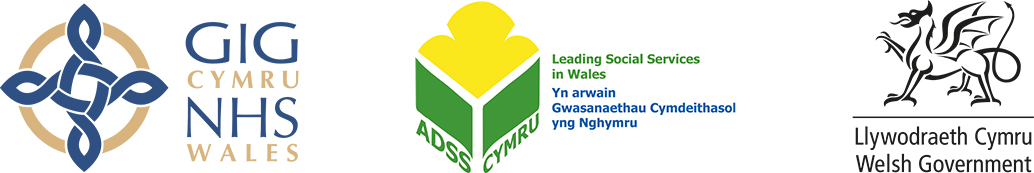 DEPRIVATION OF LIBERTY SAFEGUARDS FORM 12NOTIFICATION OF DEATH WHILST DEPRIVED OF LIBERTYDEPRIVATION OF LIBERTY SAFEGUARDS FORM 12NOTIFICATION OF DEATH WHILST DEPRIVED OF LIBERTYDEPRIVATION OF LIBERTY SAFEGUARDS FORM 12NOTIFICATION OF DEATH WHILST DEPRIVED OF LIBERTYDEPRIVATION OF LIBERTY SAFEGUARDS FORM 12NOTIFICATION OF DEATH WHILST DEPRIVED OF LIBERTYDEPRIVATION OF LIBERTY SAFEGUARDS FORM 12NOTIFICATION OF DEATH WHILST DEPRIVED OF LIBERTYDEPRIVATION OF LIBERTY SAFEGUARDS FORM 12NOTIFICATION OF DEATH WHILST DEPRIVED OF LIBERTYFull name of person who was deprived of libertyFull name of person who was deprived of libertySexDate of Birth (or estimated age if unknown)Date of Birth (or estimated age if unknown)Date of DeathDate of DeathLocation of person at time of deathLocation of person at time of deathName and address of the care home or hospital where the person was being deprived of their libertyName and address of the care home or hospital where the person was being deprived of their libertyName and contact details of family member / Relevant Person’s RepresentativeName and contact details of family member / Relevant Person’s RepresentativeName, address and contact  details of the Supervisory BodyName, address and contact  details of the Supervisory BodyContact details of the GPContact details of the GPSUBMITTING THIS NOTIFICATIONIn accordance with Section 1(2) of the Coroners & Justice Act 2009, before the doctor has signed the Death Certificate, the Managing Authority must send a copy of this notice to the local Coroner’s office and also to the person’s GP.SUBMITTING THIS NOTIFICATIONIn accordance with Section 1(2) of the Coroners & Justice Act 2009, before the doctor has signed the Death Certificate, the Managing Authority must send a copy of this notice to the local Coroner’s office and also to the person’s GP.SUBMITTING THIS NOTIFICATIONIn accordance with Section 1(2) of the Coroners & Justice Act 2009, before the doctor has signed the Death Certificate, the Managing Authority must send a copy of this notice to the local Coroner’s office and also to the person’s GP.SUBMITTING THIS NOTIFICATIONIn accordance with Section 1(2) of the Coroners & Justice Act 2009, before the doctor has signed the Death Certificate, the Managing Authority must send a copy of this notice to the local Coroner’s office and also to the person’s GP.SUBMITTING THIS NOTIFICATIONIn accordance with Section 1(2) of the Coroners & Justice Act 2009, before the doctor has signed the Death Certificate, the Managing Authority must send a copy of this notice to the local Coroner’s office and also to the person’s GP.SUBMITTING THIS NOTIFICATIONIn accordance with Section 1(2) of the Coroners & Justice Act 2009, before the doctor has signed the Death Certificate, the Managing Authority must send a copy of this notice to the local Coroner’s office and also to the person’s GP.As soon as practicable the Managing Authority must also give a copy of this notice to the following:The Supervisory Body for the hospital or care homeAny IMCA instructed for the person Every person named by the Best Interests Assessor in their report as an interested person whom they have consulted in carrying out their assessmentAs soon as practicable the Managing Authority must also give a copy of this notice to the following:The Supervisory Body for the hospital or care homeAny IMCA instructed for the person Every person named by the Best Interests Assessor in their report as an interested person whom they have consulted in carrying out their assessmentAs soon as practicable the Managing Authority must also give a copy of this notice to the following:The Supervisory Body for the hospital or care homeAny IMCA instructed for the person Every person named by the Best Interests Assessor in their report as an interested person whom they have consulted in carrying out their assessmentAs soon as practicable the Managing Authority must also give a copy of this notice to the following:The Supervisory Body for the hospital or care homeAny IMCA instructed for the person Every person named by the Best Interests Assessor in their report as an interested person whom they have consulted in carrying out their assessmentAs soon as practicable the Managing Authority must also give a copy of this notice to the following:The Supervisory Body for the hospital or care homeAny IMCA instructed for the person Every person named by the Best Interests Assessor in their report as an interested person whom they have consulted in carrying out their assessmentAs soon as practicable the Managing Authority must also give a copy of this notice to the following:The Supervisory Body for the hospital or care homeAny IMCA instructed for the person Every person named by the Best Interests Assessor in their report as an interested person whom they have consulted in carrying out their assessmentPLEASE NOW SIGN AND DATE THIS FORM (signed on behalf of the Managing Authority)PLEASE NOW SIGN AND DATE THIS FORM (signed on behalf of the Managing Authority)PLEASE NOW SIGN AND DATE THIS FORM (signed on behalf of the Managing Authority)PLEASE NOW SIGN AND DATE THIS FORM (signed on behalf of the Managing Authority)PLEASE NOW SIGN AND DATE THIS FORM (signed on behalf of the Managing Authority)PLEASE NOW SIGN AND DATE THIS FORM (signed on behalf of the Managing Authority)Signature Print NamePosition	DateTime